UTD Tech ReportA Mobile App for Managing Infectious Diseases on CampusSE 6387 Capstone Project, Spring 2021Supervisor Dr. Rym Zalila-Wenkstern1. IntroductionWith the number of COVID-19 cases announced in and around the vicinity of UTD, students, staff, and faculty are constantly receiving daily health checks even though they do not come to campus. It has also
become difficult for students, staff, and faculty to determine the rate of new COVID-19 cases and visualize which places in the UTD campus are affected the most.The goal of this project is to build a mobile app and system that a) provides live information of COVID-19 on campus, b) sends notifications to users, c) allows students, staff, faculty, and visitors to report COVID-19 cases, d) displays historical data and c) provides user access to COVID-19 news. This project can be used for any future infectious diseases and/or emergency health issues.Three apps were designed and implemented by three teams, each comprising five graduate students. Before presenting the app UIs, we discuss the apps’ high-level features.2. App FeaturesHeatmapUsers can view the campus and all its building units with a heat map representing the frequency of cases found in each building in real-time. This feature allows users to get a quick look at the current state of COVID infection on campus. Users can tap on buildings to get more detailed information (e.g., the specific number of cases). SearchUsers can search buildings by their names and codes to get their real-time status.NotificationsUsers are provided notifications regarding newly identified cases in places they have recently visited or places they regularly visit on campus.  Self-ReportingThis feature allows users to self-report COVID-19 infections and vaccinations through the UTD system.  News and InformationThis feature provides current news regarding the virus outbreak. It provides useful links for testing centers, vaccination-related information, and information regarding cases in the broader community in which they reside. Since this information comes from a university-affiliated source, it is considered more accurate than other sources on the internet apart from associated government entities.In addition, this feature allows the user to view historical data related to campus infections, sanitization efforts, etc. 3. App UIsTeam 1 Heat Map                                                                   Search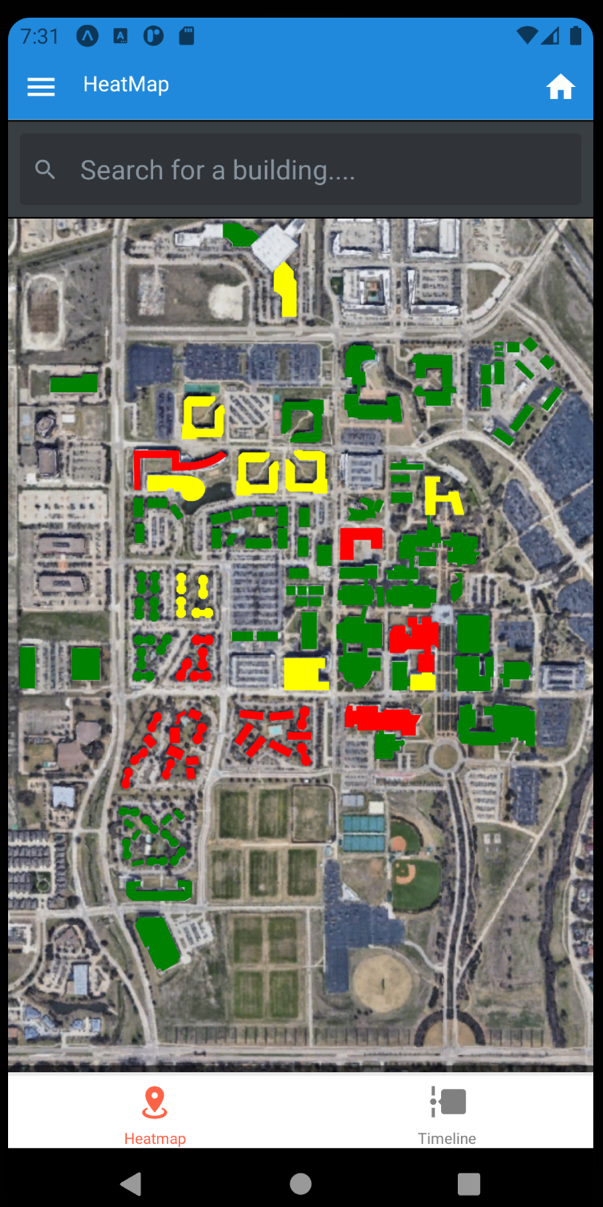 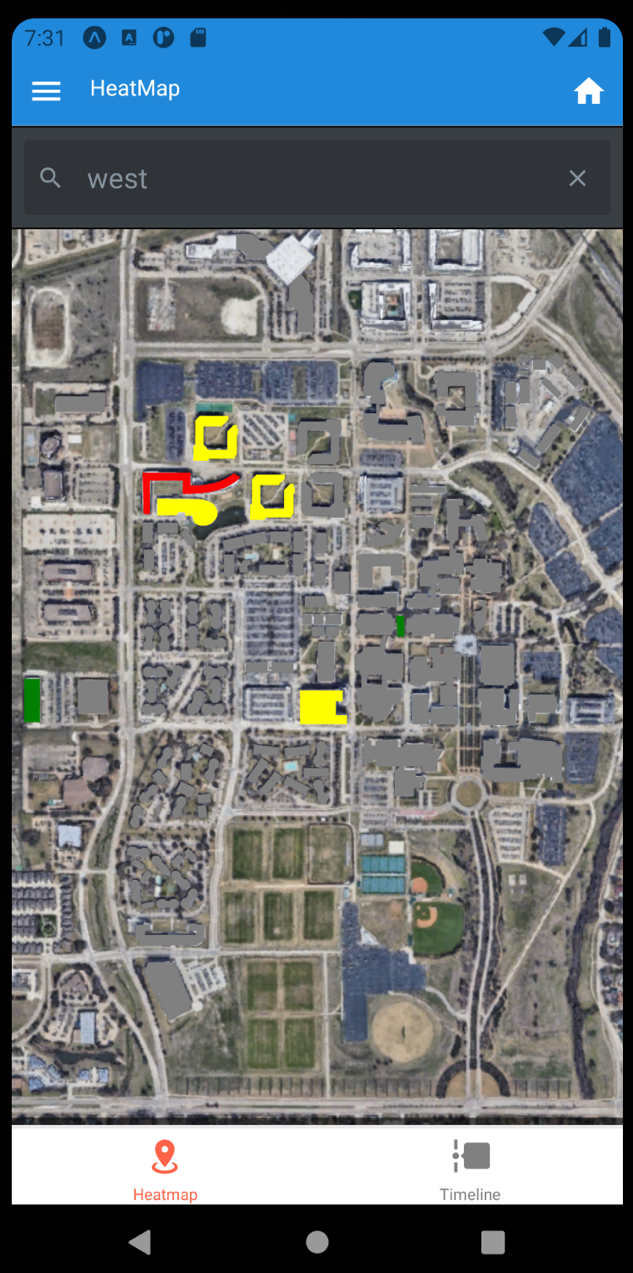 Notification                                                            Self-Reporting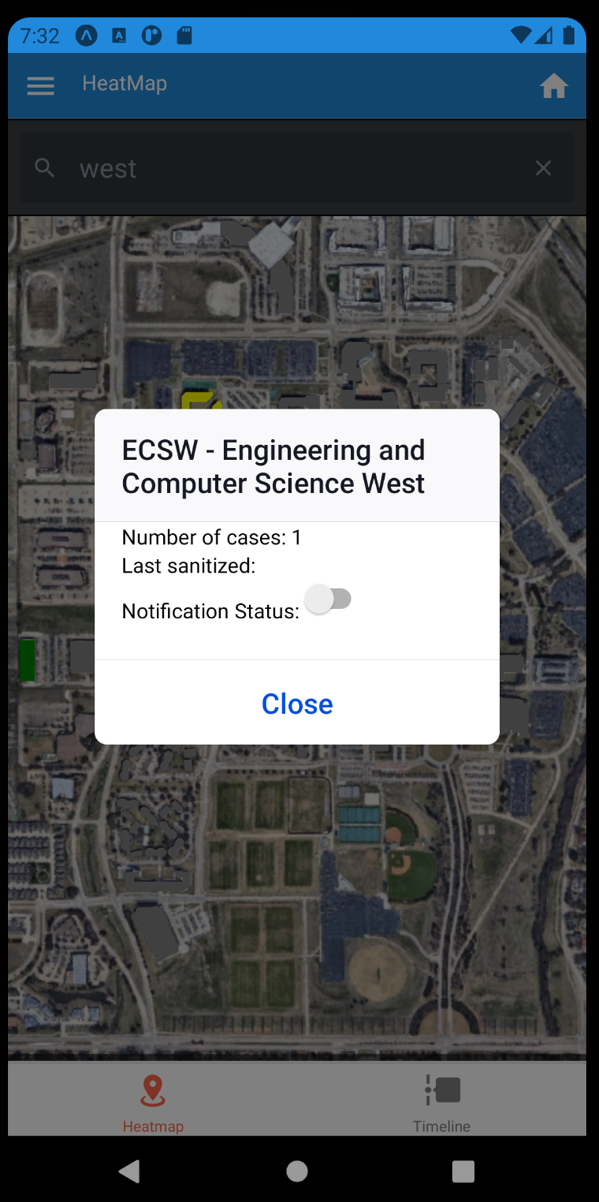 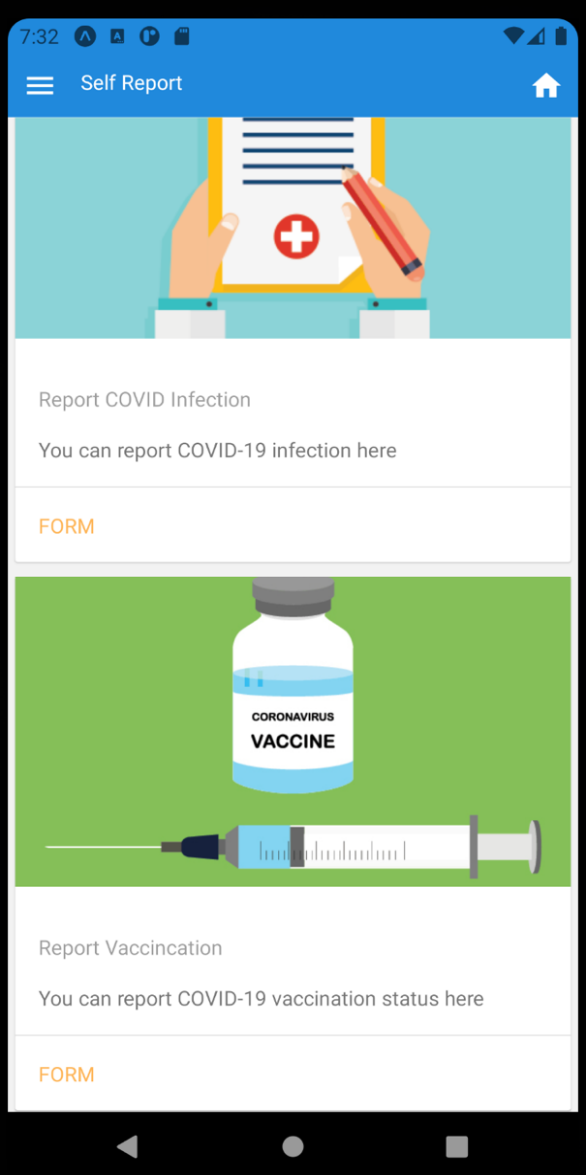 Team 2Heat Map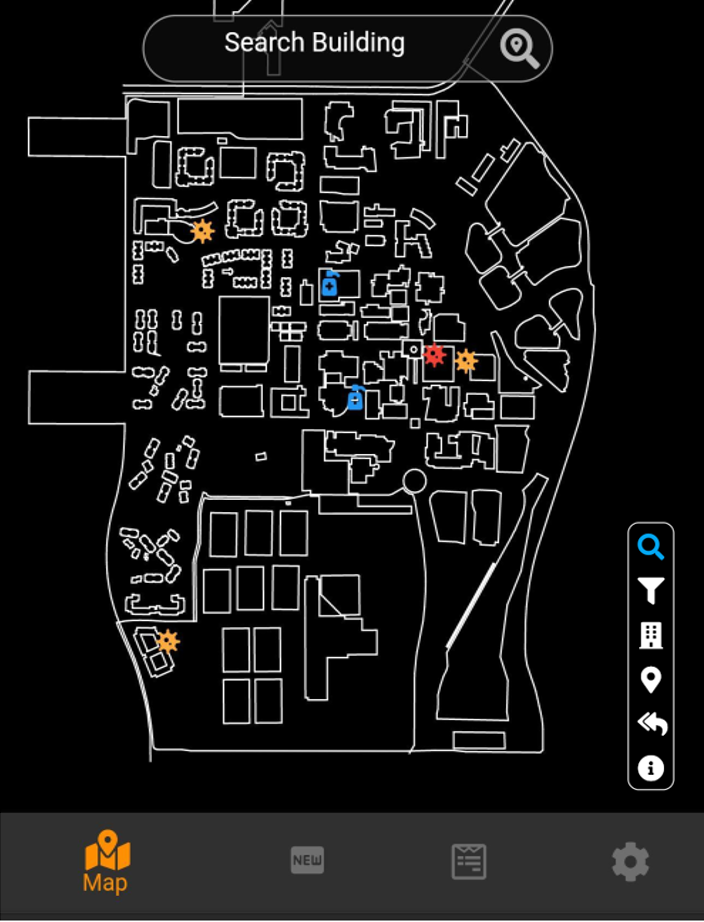 Building Infection History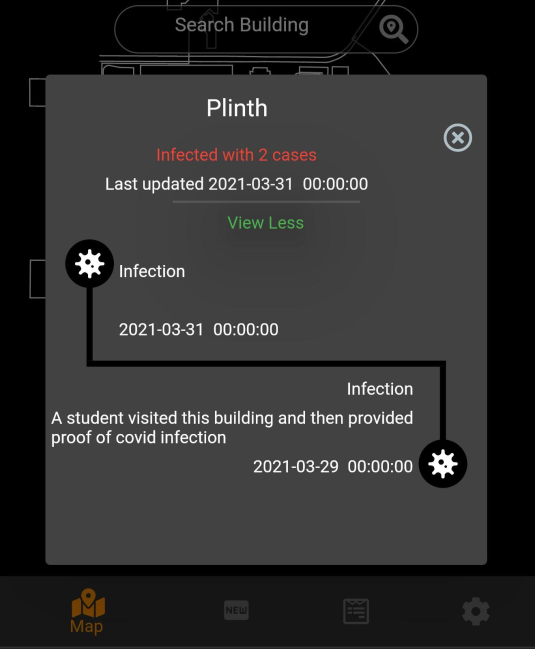 Team 3  Heatmap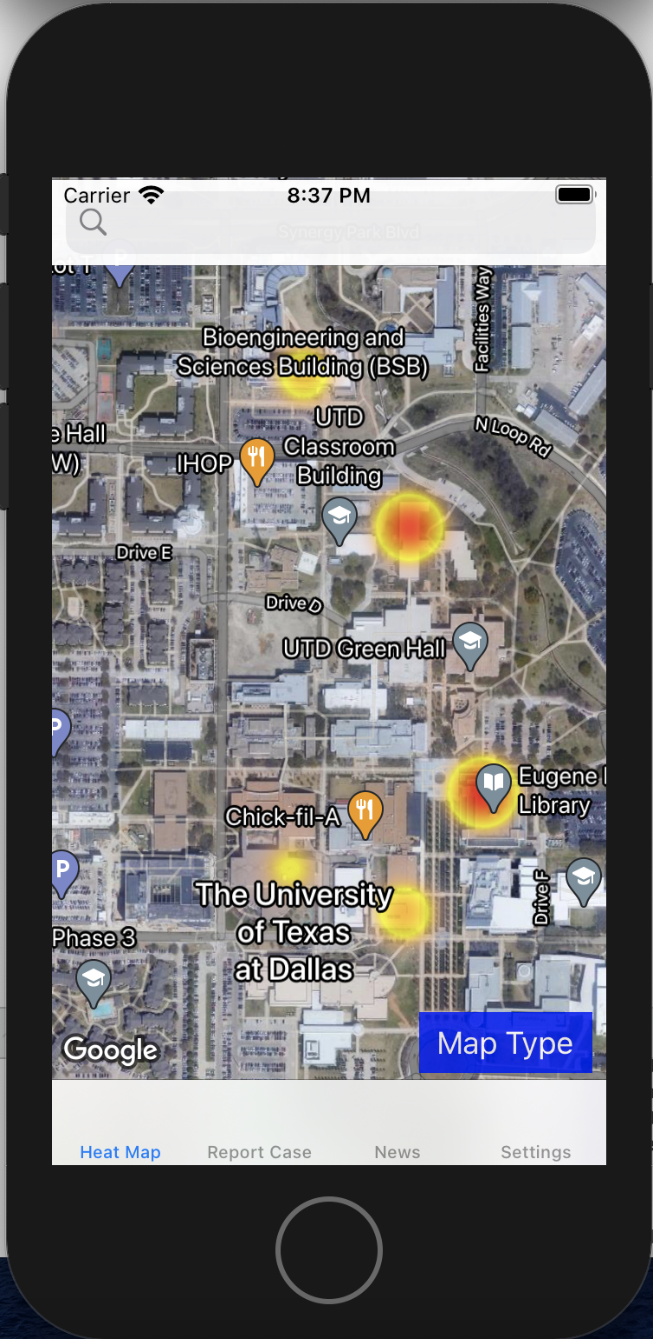 Search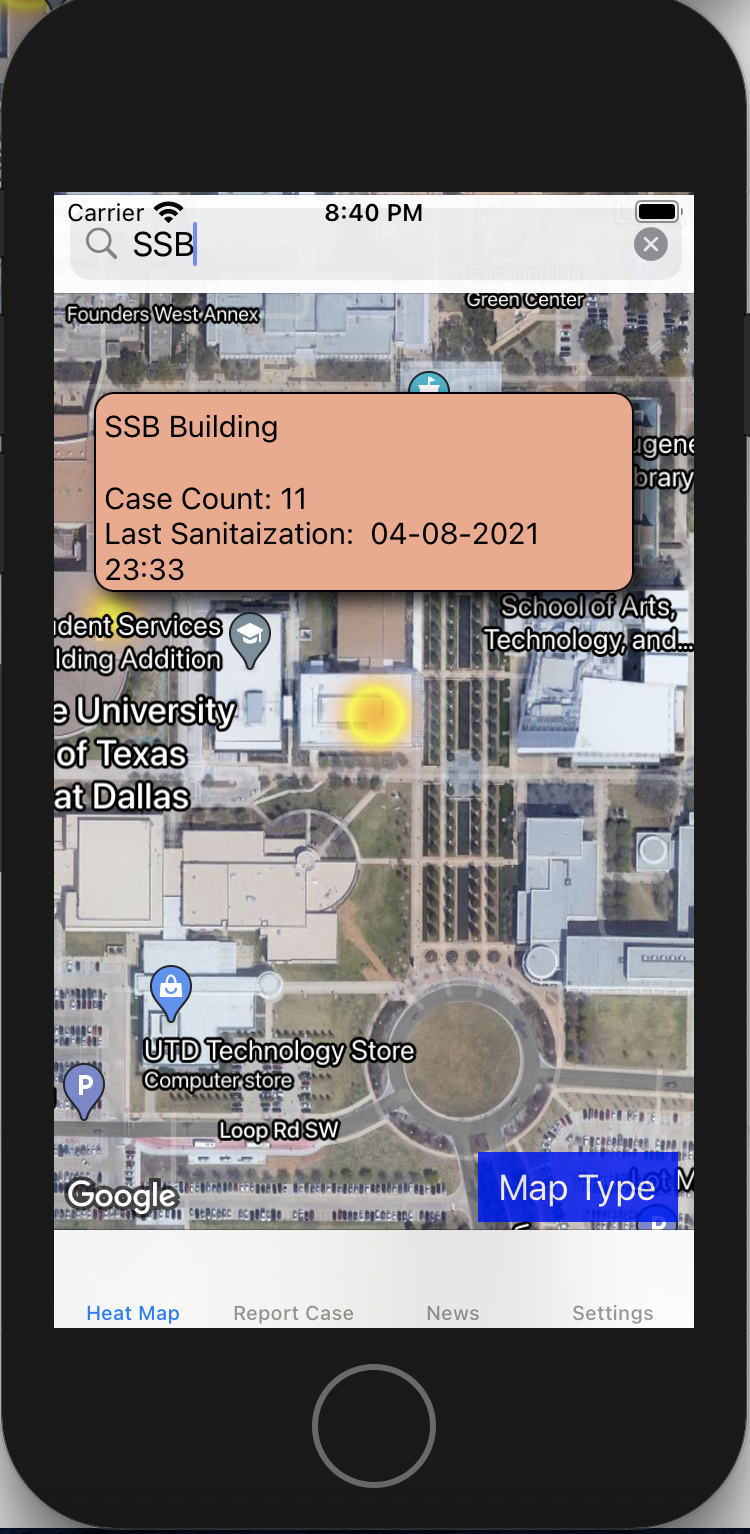 Map Visualization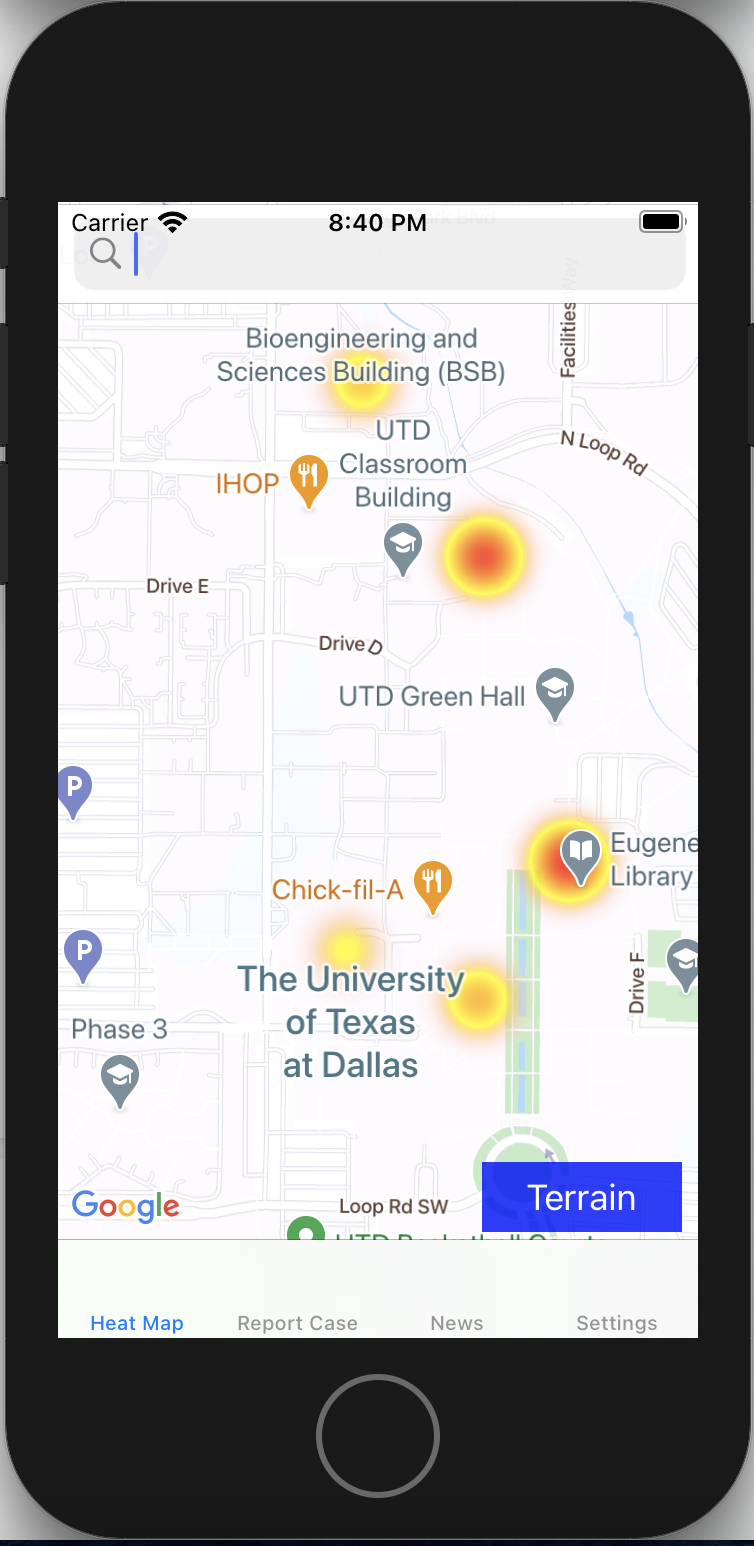 Icon Functionality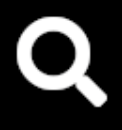 A search bar appears where the user can type the building name or code.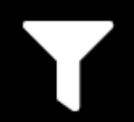 A pop-up window is shown where the user can select the filter criteria based on date and/or infection rate.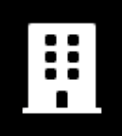 Toggles between showing and hiding the building structures in the university map.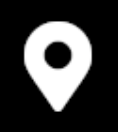 Toggles between showing and hiding the non-building structures in the university map.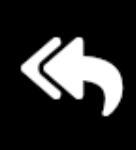 Resets all the search and filters criteria to default.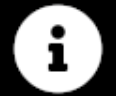 Displays the icons details.